В рамках патриотических мероприятий состоялся Смотр строя и песни для учащихся  3-6 классов. Роль инструкторов выполняли старшеклассники – участники традиционного районного этапа Смотра строя и песни «Аты-баты». Торжественным маршем прошли будущие Защитники Отечества.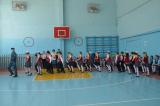 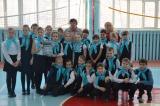 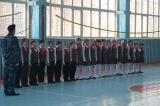 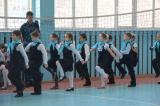 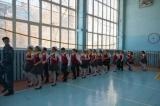 Педагог- организатор  С.В. Тищенко